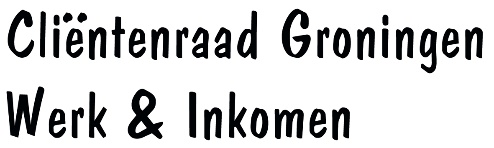 Aan:		College van burgemeester en wethouders van GroningenT.a.v.		Mevrouw C. BloemhoffDatum:		30 januari 2020Ons kenmerk:	CRA 2020-02Onderwerp:	Advies over het Werkprogramma 2020-2022Geacht college,De Cliëntenraad is blij verrast door en met dit Werkprogramma. Het is weliswaar uitgebreid, maar daardoor ook uiterst informatief over de bestaande en de aanvullende aanpak die nu wordt voorgesteld. De analyse is helder, de voorstellen in de trits instroom-doorstroom-uitstroom sluiten daar ook op aan. Het geeft ook een goed inzicht in welke rol het Werkprogramma speelt in de dienstverlening rond Werk en Participatie. Het is een aanvulling daarop, maar het moet ook impulsen geven tot een verbetering van de huidige dienstverlening.In het coalitieakkoord van februari 2019 werd al aangekondigd dat u zou komen met een werkprogramma om ‘mensen te stimuleren, te activeren en te begeleiden naar werk’. Dit omdat u dit wilt, maar ook vanwege de tekorten op de uitkeringsmiddelen, zo stond op pagina 19 te lezen.In het afgelopen halfjaar is de Cliëntenraad meerdere keren geïnformeerd over de totstandkoming van het ‘Werkprogramma 2020-2022’ zoals dat nu voor ons ligt. We hebben in dat vroege stadium al kunnen reageren en zien dat opmerkingen van ons al zijn meegenomen.Dit advies is gebaseerd op een concept dat op 15 januari is gedateerd. Gezien de opmaak en de inhoud is dit niet het definitieve concept dat nu voor u ligt, al zal de strekking en de inhoud niet wezenlijk anders zijn.Het Werkprogramma heeft tot doel 500 mensen extra te activeren. Omdat nergens staat hoeveel mensen met het bestaande beleid worden geactiveerd, is niet duidelijk in hoeverre dit aantal een substantiële verhoging is door deze inzet en investering.Daarnaast is het – gezien de verwevenheid met het bestaand beleid – in het Werkprogramma niet duidelijk op welk conto elke ‘nieuwe activering geboekt wordt’. Om de effectiviteit van het Werkprogramma te meten, is zo’n uitsplitsing immers een voorwaarde. We missen criteria die dat bepalen.In december heeft de Gemeenteraad bij de bespreking van de Nieuwe Economische Agenda een motie aangenomen waarin het stimuleren van werkgelegenheid voor vakkrachten en werkzoekenden met een beroepsopleiding dient te worden toegevoegd als prioriteit. We zien dat niet terug in de passage daarover in ons concept van het Werkprogramma.Ondanks die motie vindt de Cliëntenraad dat het streven naar 5000 nieuwe banen die in de economische agenda genoemd worden, maar zeer beperkt aansluit op het aanbod van werkzoekenden in de bijstand. De analyse laat zien dat er een groot aanbod is van laaggeschoold personeel, terwijl het lijkt of de sectoren die in de economische agenda worden genoemd als kansrijk, vooral vragen om middelbaar en hoger geschoold personeel. We hadden in dit programma graag gelezen hoe tegen deze mismatch wordt aangekeken en hoe die wordt aangepakt.De Cliëntenraad kan instemmen dat ook bij de basisprincipes in dit Werkprogramma te lezen valt dat het college uitgaat van vertrouwen. Als de focus bij de uitvoering komt te liggen bij de mensen die willen bijdragen aan de samenleving, is de nadruk op het mogelijk beschamen van vertrouwen en de verwijzing naar ‘streng optreden en handhaven’ naar onze mening onnodig.Terecht stelt het college dat werken moet lonen. We begrijpen dan ook niet dat het college over de armoedeval stelt dat dit ‘zo veel mogelijk moet worden voorkomen en anders tot het minimum beperken’. Het college laat hiermee de optie open dat werken wél tot een armoedeval kan leiden en dus niet loont.We zouden niet graag zien dat er situaties ontstaan waarin iemand in eerste instantie van harte meewerkt aan dit Werkprogramma, maar in een laat stadium ziet dat daardoor toch een armoedeval ontstaat. Laat staan dat dit ook nog beoordeeld zou kunnen gaan worden als obstructie met zelfs nog sancties als gevolg.Voor de Cliëntenraad staat vast dat als werken ‘loont’, dat dit nooit kan leiden tot armoedeval. We zien die formulering dan ook graag terug in het definitieve plan.Graag ontvangen we uw schriftelijke reactie op dit advies.Met vriendelijke groet,Hans AlderkampVoorzitter a.i. Cliëntenraad Werk & InkomenI.a.a.Raadscommissie Werk en Inkomen gemeente GroningenAaldert van Lingen (directiecontact)Adviesraden Sociaal Domein Haren en Ten Boer